Publicado en Madrid el 05/02/2019 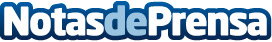 Eurowings ofrece condiciones especiales para los pasajeros de GermaniaTras la declaración de insolvencia de la aerolínea Germania, ofrecerá un 50% de descuento en sus vuelosDatos de contacto:Actitud de ComunicaciónNota de prensa publicada en: https://www.notasdeprensa.es/eurowings-ofrece-condiciones-especiales-para Categorias: Internacional Viaje Turismo http://www.notasdeprensa.es